Правила позитивного общения с ребенкомБезусловно, принимать и уважать ребенка.Если вы рассержены на ребенка, нужно выражать свое недовольство, но не ребенком в целом, а его отдельными действиями.Можно осуждать действия ребенка, но не его чувства. Раз чувства у него возникли, значит, для этого есть основания.Недовольство действиями ребенка не должно быть систематическим, иначе оно перерастает в непринятие ребенка.Активно выслушивайте его переживания и потребности.Будьте (читайте, играйте, занимайтесь) вместе.Не вмешивайтесь в занятия, с которыми он справляется.Помогите, когда он просит.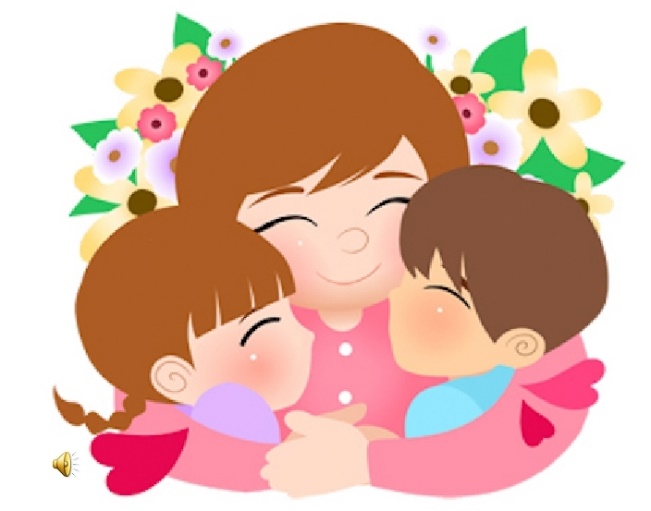 Поддерживайте успехи. Делитесь своими чувствами.Конструктивно разрешайте конфликты.Используйте в повседневном общении приветливые фразы.Обнимайте не менее 4-х, а лучше по 8 раз в день.Радуйтесь вашему малышу!